Wie kann ich mit Stress umgehen?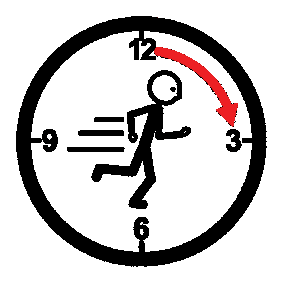 Im Handout könnt ihr lesen: Was kann man gegen Stress tun?
Vielleicht habt ihr gerade Stress. Denkt an eure Situation. 
Wählt 2-3 Punkte aus, die ihr ausprobieren könntet. 
Fasst am Ende zusammen, was ihr euch vornehmt. 

  ich will überlegen: was kann ich selbst ändern? Wer kann mir helfen? 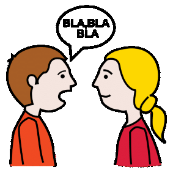  ich will mich mehr bewegen 
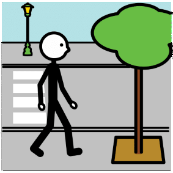  ich will mich gesünder ernähren
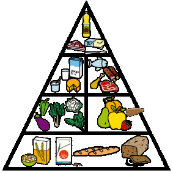  ich will genug schlafen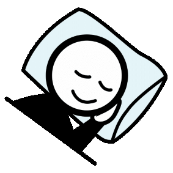 
 ich will eine Entspannungstechnik lernen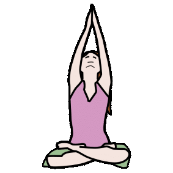 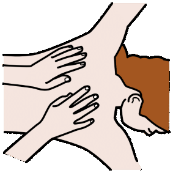  ich will mir mehr Pausen nehme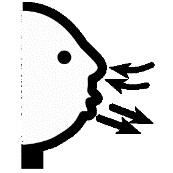   Eigene Idee: ------------------------------------------------------------------------------------------------------------------------------------------------------------------------------------------------------------------------------------------------------------------------------------------------------------------------------------------------------------------------------------------------------------------Was möchte ich konkret das nächste Mal in einer Stresssituation ausprobieren?--------------------------------------------------------------------------------------------------------------------------------------------------------------------------------------------------------------------------------------------------------------------------------------------------------------------------------------------------------------------------------------------------------------------------------------------------------------------------------------------------------------------------------------------------------------------------------------------------------------------------------------------------------------------------------------------------------------------------------------------------------------------------------------------------------------------------------------------------------------------------------------------------------------------------------------------------------------------------Quelle Piktogramme: Picto-Selector